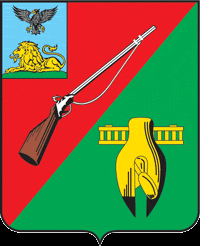 ОБЩЕСТВЕННАЯ ПАЛАТАСТАРООСКОЛЬСКОГО ГОРОДСКОГО ОКРУГАIII СОЗЫВАДевятнадцатое заседание СоветаОбщественной палатыСтарооскольского городского округа« 31  » января  2020 г.	     	         	          	 		  №  68                                                          РЕШЕНИЕО переименовании улицыXXV Съезда КПСС в проспект ПобедыЗаслушав и обсудив информацию первого заместителя главы администрации городского округа – руководителя аппарата Гричанюка С.В., заместителя начальника департамента  по социальному развитию администрации городского округа Глекова М.А., начальника управления архитектуры и градостроительства департамента по строительству, транспорту и ЖКХ администрации городского округа Мещерякова С.В., заместителя директора по научной работе МКУК «Старооскольский Краеведческий  музей» Андрусенковой  Е.А., и инициативу членов Совета  Общественной палаты Старооскольского городского округа   «О переименовании улицы XXV Съезда КПСС» в проспект Победы,  Совет  Общественной палаты РЕШИЛ:Принять к сведению информацию первого заместителя главы администрации городского округа – руководителя аппарата Гричанюка С.В., заместителя начальника департамента  по социальному развитию администрации городского округа Глекова М.А., начальника управления архитектуры и градостроительства департамента по строительству, транспорту и ЖКХ администрации городского округа Мещерякова С.В., заместителя директора по научной работе МКУК «Старооскольский Краеведческий  музей» Андрусенковой  Е.А., и инициативу членов Совета  Общественной палаты Старооскольского городского округа    «О переименовании улицы XXV Съезда КПСС» в проспект Победы.Совету Общественной палате Старооскольского городского округа подготовить обращение «О переименовании улицы XXV Съезда КПСС» на проспект Победы в администрацию Старооскольского городского округа, Совет депутатов Старооскольского городского округа, комиссию по увековечению памяти выдающихся событий и имен особо выдающихся личностей на территории Старооскольского городского округа.Контроль по данным решением возложить на председателя комиссии по образованию, здравоохранению, культуре, молодежной политике,  развитию физической культуры и спорта - Беликову Т.П.Председатель Общественной палатыСтарооскольского городского округа		     	       	 В.Б. Лукъянцев